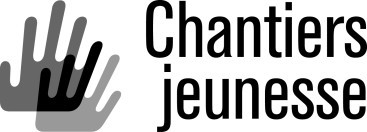 HOST AN INTERCULTURAL VOLUNTEERING CAMPPROJECT PROPOSAL FORM FOR 2020Please refer to the hosting partner information guide to help you fill out this form. For any questions or help filling out the form, do not hesitate to contact ageorge@cj.qc.ca.GENERAL INFORMATIONCONTACT PERSONINFORMATION ABOUT THE HOSTING PARTNEROVERVIEW OF THE PROPOSED WORK PROJECT4.4 Work planDescribe and prioritize the tasks associated with your project. Assess the time and effort required for each of them, while taking into consideration that the participants are not experts. Plan for indoor tasks in case of inclement weather.PROJECT TYPE, DATES AND LOCATIONHUMAN RESOURCESACCOMMODATIONMATERIAL RESOURCES Material, tools and safety equipment required for work. Please plan for the necessary material resources for carrying out the work project.COMMUNITY DISCOVERY AND PROJECT VISIBILITYELIGIBILITY AND REQUIRED DOCUMENTATIONTO BE ELIGIBLE, THE HOSTING PARTNER MUST:Be a non-profit organization, municipality, band council or Canadian public agency.Have a detailed and sustainable work project that betters your community and is supported by its citizens.Want to host a group of young volunteers.Be able to provide accommodation and a weekly allowance.Once the partnership confirmed, some official documents will be required:A copy of the organization’s charter*A resolution of the board stating the project coordinator can represent your organization and sign on its behalfThe financial statements and annual activity report*An official authorization from the owner of the premises where the workcamp will take place if it is not owned by your organizationA liability insurance policy in forceIf applicable: maps, plans and specifications, pictures, detailed description of the accommodation, etc.*Not required for municipalities, northern villages and band councils. Please return the form by email no later than December 1st 2019* to:Alexandra GeorgeIntercultural Volunteer Camps Coordinatorageorge@cj.qc.ca514 252-3015Chantiers jeunesse4545 Pierre-De Coubertin AvenueMontreal, QuebecH1V OB2www.cj.qc.ca Hosting partnerOrganization name:      Address:      City:      Postal code:      Phone number:      Website:      Partnership coordinator Name:      Phone number:      Email address:      Address (if different from the organization’s):      Role within the organization:      3.1 Organization’s mission and goals3.2 Organization’s activities3.3 Reasons why you would like to host an Intercultural Volunteering Camp in your community or organization4.1 General description of the project (framework, objectives, etc.)Detailed description of the project (description of the tasks and most important goals to be achieved by the volunteer group)You may also join any existing documents detailing the work project, that will help us have a better understanding of your organization and goals.4.3 What is the project’s expected impact on your community? On the volunteers? How do you plan to measure this impact?TasksTime AllottedNumber of PeopleOutdoorsIndoors5.1 Project date and volunteer group preferencesDesired start date:(Summer projects will take place between June 15th and August 31st 2020. For other timelines, communicate directly with the Volunteer Camps Coordinator)Desired duration of the project: 2 weeks 3 weeksVolunteer group:      15–17-year olds     18–30-year olds    Family: 18–30-year-old parent(s) + 3-12 year old children    Number of participants: 6 to 9 participants + 1 camp leader 10 to 12 participants + 2 camp leaders 13 to 15 participants + 2 camp leaders		 No preference5.2 Work siteAddress (if different from the organization’s):      Your organization is: The owner of the premises The tenant of the premises6.1 Project coordinatorName:      Phone number:                                                   E-mail:      Role in the organization:      Available to support the group        hours per weekLanguages spoken:      Experience with groups of young adults or volunteers and coordination of similar projects:6.2 Technical expertName:      Phone number:                                                   E-mail:      Role in the organization:      Available to support the group        hours per weekLanguages spoken:      Experience with groups of young adults or volunteers and coordination of similar projects:Knowledge and technical skills related to the volunteer project:Other persons involved7.1 Location of the group’s accommodation (if already known)7.2 Details about the group’s accommodationa) Accommodation type and description Community centre Cottage House School Summer camp Tent Description:      b) The accommodation is owned by: Your organization Another local organization:       To be confirmedc) Distance between accommodation and work site:      d) FacilitiesNumber of bedrooms:      Number of beds:      Number of bathrooms:      Number of showers:      e) Laundry (washer and dryer) On-site Pay-per-use Externalf) Meals My organisation is providing cafeteria service The group is responsible for their own meals, and we are providing:  Stove and refrigerator Tableware and utensils Cooking equipmentg) Communication methods Wi-Fi network Other:      MaterialAlready owned by the organizationTo acquire(specify purchase, rent or loan)ToolsSafety equipment9.1 Activities to explore the community and meet the localsWhat activities are available or planned for the volunteers to discover their host community?What activities might be done to facilitate an encounter between the volunteer group and the local community?9.2 Visibility activitiesWhat activities are you planning to do to increase project visibility and local participation? Contact and plan activities with other organizations in your community Contact newspapers and/or radio stations Announcements on social media Do an open house Others (specify):      